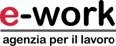 E-work SpA agenzia per il lavoro - Aut. Min. Def. Prot. 1115-SG del 26/11/04. Filiale di Arzignano (VI) via Valle 15/D Tel. 0444 1788255 - Fax 0444 1788256 - e-mail: welcome.arzignano@e-workspa.itSELEZIONAOSS Operatore Socio Sanitario per casa di riposo sita in zona limitrofa ad Arzignano (VI). Sono richiesti diploma ed esperienza pregressa nel ruolo. Si offre contratto a tempo determinato di 36 ore settimanali.AUTISTA PAT. C – E e CQC per azienda di autotrasporti di Montebello Vicentino (VI). Il candidato ideale ha maturato pregressa esperienza nella mansione nella zona della valle del Chiampo. Si offre contratto a tempo determinato a scopo assunzione.ADDETTI AL CARICO/SCARICO MERCE per ipermercati di Costabissara e Cornedo Vicentino (VI).  La figura si occuperà delle attività operative di punto vendita dando supporto ai clienti e ai colleghi nella movimentazione manuale della merce. Si offre contratto di lavoro full time, in giornata e/o su turni, a scopo assunzione.MAGAZZINIERI per supermercati siti a Cornedo Vicentino, Costabissara e Montecchio Maggiore (VI). La figura ricercata si occuperà del ricevimento e del controllo della merce in entrata, della movimentazione, dello smistamento e della corretta conservazione e rotazione della stessa. Sarà coinvolto nella gestione del riordino degli imballi, dei resi e nelle operazioni di inventario. Si offre contratto di lavoro full time su due turni, a scopo assunzione.ADDETTO UFFICIO ACQUISTI per azienda del settore metalmeccanico con sede a Montebello Vicentino (VI). La risorsa dovrà occuparsi dell'approvvigionamento dei materiali diretti alla produzione, oltre che seguire la creazione dei listini di acquisto, i rapporti con i terzisti, il carico a magazzino della merce.  Sono richieste pregressa esperienza nella mansione e preferibilmente la conoscenza del disegno meccanico.  Retribuzione e tipologia contrattuale saranno commisurati all'effettiva esperienza del candidato.PROGETTISTA/DISEGNATORE MECCANICO per azienda del settore metalmeccanico con sede a Montebello Vicentino (VI). La risorsa verrà inserita nell'ufficio tecnico dell'azienda, a supporto dell'attività di tutto il team. Sono richiesti il diploma e/o la laurea ad indirizzo meccanico e buona conoscenza del software CAD 3D SolidWorks. Verrà data preferenza a figure con esperienza pregressa di almeno quattro anni. Si offre assunzione diretta da parte dell'azienda.TORNITORI/FRESATORI CNC per aziende metalmeccaniche di Montecchio Maggiore, Arzignano e Montebello Vicentino (VI). Si valutano anche candidati senza esperienza ma in possesso di titolo di studio adeguato. CARPENTIERI/SALDATORI/PIEGATORI per azienda metalmeccanica di Trissino (VI). Il candidato ideale ha maturato pregressa esperienza nel ruolo. Si valutano anche neo diplomati/qualificati ad indirizzo meccanico/ meccatronico. Si offre contratto a tempo determinato a scopo assunzione.GEOMETRA / IMPIEGATO TECNICO per azienda del settore metalmeccanico con sede ad Arzignano (VI). La risorsa si occuperà di controllare lo stato dell'avanzamento dell'intero ciclo di produzione (progettazione, ordini e realizzazione). Si valutano profili junior, anche neodiplomati.AUTISTA PAT. C e CQC per azienda conciaria di San Pietro Mussolino (VI). Il candidato ideale ha maturato pregressa esperienza nella medesima mansione e come operaio conciario addetto all’asciugatura pelli (catena). Si offre contratto a tempo determinato a scopo assunzione.TECNICO ADDETTO ALLE REVISIONI AUTO per officina con sede a Trissino (VI). Il candidato ideale ha conseguito il diploma di perito meccanico, meccatronico o di geometra. La persona si occuperà di revisioni auto e mezzi pesanti. Si valutano profili anche senza esperienza (neo diplomati). Si offre contratto a tempo determinato a scopo assunzione. COMMERCIALE ESTERO per azienda del settore arredamento in zona Valle del Chiampo (VI). La risorsa si occuperà della raccolta ordini, dei contatti con i clienti e delle visite nelle relative sedi, della gestione delle offerte. Si richiede la conoscenza fluente delle lingue inglese e tedesco e la disponibilità ad effettuare trasferte all'estero con frequenza mensile. Si offre contratto di lavoro a tempo determinato a scopo assunzione.ADDETTI AL REPARTO ORTOFRUTTA/LATTICINI/MACELLERIA/GASTRONOMIA con esperienza nella mansione e flessibilità oraria per supermercato con sedi a Montecchio Maggiore, Cornedo Vicentino e Costabissara (VI).ADDETTI SALA / CASSA per supermercato zona Montecchio Maggiore, Cornedo Vicentino e Costabissara (VI).  Richiesto diploma di scuola superiore, flessibilità oraria e esperienza di vendita.